NOTICE OF PRIVACY PRACTICESYour Information. Your Rights. Our ResponsibilitiesHow else can we use or share your health information? We are allowed to or required to share your information in other ways - usually in ways that contribute to the public good, such as public health and research. We have to meet many conditions in the law before we can share your information for these purposes.For more information see: https://www.hhs.gov/ocr/privacy/hipaa/understanding/consumers/index.htmlChanges to the Terms of this NoticeWe can change the terms of this notice, and the changes will apply to all information we have about you. The new notice will be available upon request, in our office, and on our website.This Notice of Privacy Practice applies to all sites and services of Kenosha Community Health Center & Pillar Health: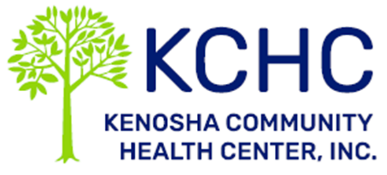 Kenosha Community Health Center (KCHC) & Pillar Health4006 Washington RoadKenosha, WI 53144(262) 656-0044www.Kenoshachc.orgwww.PillarHealhcare.orgKenosha Community Health Center (KCHC) & Pillar Health4006 Washington RoadKenosha, WI 53144(262) 656-0044www.Kenoshachc.orgwww.PillarHealhcare.org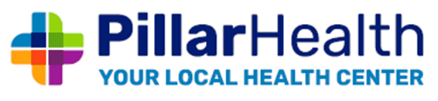 Kenosha Community Health Center (KCHC) & Pillar Health4006 Washington RoadKenosha, WI 53144(262) 656-0044www.Kenoshachc.orgwww.PillarHealhcare.orgThis Notice of Privacy Practices describes how medical information about you may be used and disclosed and how you can get access to this information. Please Review it carefully.This Notice of Privacy Practices describes how medical information about you may be used and disclosed and how you can get access to this information. Please Review it carefully.This Notice of Privacy Practices describes how medical information about you may be used and disclosed and how you can get access to this information. Please Review it carefully.Your Privacy Rights:Your Privacy Rights:Your Privacy Rights:When it comes to your health information, you have certain rights. This section explains your rights and some of our responsibilities to help you.When it comes to your health information, you have certain rights. This section explains your rights and some of our responsibilities to help you.When it comes to your health information, you have certain rights. This section explains your rights and some of our responsibilities to help you.Get an electronic or paper copy of your medical recordYou can ask to see or get an electronic or paper copy of your medical record and other health information we have about you. Ask us how to do this.We will provide a copy or a summary of your health information, usually within 30 days of your request. We may charge a reasonable, cost-based fee.You can ask to see or get an electronic or paper copy of your medical record and other health information we have about you. Ask us how to do this.We will provide a copy or a summary of your health information, usually within 30 days of your request. We may charge a reasonable, cost-based fee.Ask us to correct your medical recordYou can ask us to correct health information about you that you think is incorrect or incomplete. Ask us how to do this.We may say "no" to your request, but we'll tell you why in writing within 60 days.You can ask us to correct health information about you that you think is incorrect or incomplete. Ask us how to do this.We may say "no" to your request, but we'll tell you why in writing within 60 days.Request confidential communicationsYou can ask us to contact you in a specific way (for example, home or office phone) or to send mail to a different address.We will say "yes" to all reasonable requests.You can ask us to contact you in a specific way (for example, home or office phone) or to send mail to a different address.We will say "yes" to all reasonable requests.Ask us to limit what we use or shareYou can ask us not to use or share certain health information for treatment, payment, or our operations.We are not required to agree to your request, and we may say “no” if it would affect your care.If you pay for a service or health care item out-of-pocket in full, you can ask us not to share that information with your health insurer.We will say "yes" unless a law requires us to share that informationYou can ask us not to use or share certain health information for treatment, payment, or our operations.We are not required to agree to your request, and we may say “no” if it would affect your care.If you pay for a service or health care item out-of-pocket in full, you can ask us not to share that information with your health insurer.We will say "yes" unless a law requires us to share that informationGet a list of those with whom we’ve shared informationYou can ask for a list (accounting) of the times we've shared your health information for six years prior to the date you ask, who we shared it with, and why.We will include all the disclosures except for those about treatment, payment, and health care operations, and certain other disclosures (such as any you asked us to make). We'll provide one accounting a year for free but will charge a reasonable, cost-based fee if you ask for another one within 12 months.You can ask for a list (accounting) of the times we've shared your health information for six years prior to the date you ask, who we shared it with, and why.We will include all the disclosures except for those about treatment, payment, and health care operations, and certain other disclosures (such as any you asked us to make). We'll provide one accounting a year for free but will charge a reasonable, cost-based fee if you ask for another one within 12 months.Get a copy of this privacy noticeYou can ask for a paper copy of this notice at any time, even if you have agreed to receive the notice electronically.You can ask for a paper copy of this notice at any time, even if you have agreed to receive the notice electronically.Choose someone to act for youIf you have given someone medical power of attorney or if someone is your legal guardian, that person can exercise your rights and make choices about your health information.We will make sure the person has this authority and can act for you before we take any action.If you have given someone medical power of attorney or if someone is your legal guardian, that person can exercise your rights and make choices about your health information.We will make sure the person has this authority and can act for you before we take any action.File a complaint if you feel your rights are violatedYou can file a complaint if you feel we have violated your rights by contacting us using the information at the top of this notice.You can file a complaint with the US. Department of Health and HumanServices Office for Civil Rights by sending a letter to 200 Independence Avenue, SW Washington, D.C. 20201, calling 1-877-696-6775, or visiting www.hhs.gov/ocr/privacy/hipaa/complaints/We will not retaliate against you for filing a complaint.You can file a complaint if you feel we have violated your rights by contacting us using the information at the top of this notice.You can file a complaint with the US. Department of Health and HumanServices Office for Civil Rights by sending a letter to 200 Independence Avenue, SW Washington, D.C. 20201, calling 1-877-696-6775, or visiting www.hhs.gov/ocr/privacy/hipaa/complaints/We will not retaliate against you for filing a complaint.Your Choices:Your Choices:For certain health information, you can tell us your choices about what we share. If you have a clear preference for how we share your information in the situations described below, talk to us. Tell us what you want us to do, and we will follow your instruction.For certain health information, you can tell us your choices about what we share. If you have a clear preference for how we share your information in the situations described below, talk to us. Tell us what you want us to do, and we will follow your instruction.In these cases, you have both the right and choice to tell us to:Share information with your family, close friends, or others involved in your careShare information in a disaster relief situationInclude your information in a hospital directoryContact you for fundraising effortsIf you are not able to tell us your preference, for example if you are unconscious, we may go ahead and share your information if we believe it is in your best interest. We may also share your information when needed to lessen a serious and imminent threat to health or safety.In these cases, we never share your information unless you give us written permission:Marketing purposesSale of your informationMost sharing of psychotherapy notesIn the case of fundraising:We may contact you for fundraising efforts, but you can tell us not to contact you again.If you are paying out-of-pocket for services:You may request that the organization does not disclose your protected health information related to that service, as long as the disclosure is not otherwise required by law.Our Uses and Disclosures:Our Uses and Disclosures:Our Uses and Disclosures:How do we typically use or share your health information?How do we typically use or share your health information?How do we typically use or share your health information?In these cases, you have both the right and choice to tell us to:We can use your information and share it with other professionals who are treating you.Example: A doctor treating you for an injury asks another doctor about your overall health condition.Run our organizationWe can use and share your health information to run our practice, improve our care, and contact you when necessary.Example: We use health information about you to manage your treatment and services.Bill for your servicesWe can use and share your health information to bill and get payment from health plans or other entities.Example: We give information about you to your health insurance plan so it will pay for your services.Our Electronic Health RecordKenosha Community Health Center is part of an organized health care arrangement including participants in OCHIN. A current list of OCHIN participants is available at www.ochin.org as a business associate of Kenosha Community Health Center OCHIN supplies information technology and related services Kenosha Community Health Center and other OCHIN participants. OCHIN also engages in quality assessment and improvement activities on behalf of its participants.The personal health information may include past, present, and future medical information as well as information outlined in the Privacy Rules. The information, to the extent disclosed, will be disclosed consistent with the Privacy Rules or any other applicable law as amended from time to time. You have the right to change your mind and withdraw this consent, however, the information may have already been provided as allowed by you. This consent will remain in effect until revoked by you in writing. If requested, you will be provided a list of entities to which your information has been disclosed.Example: OCHIN coordinates clinical review activities on behalf of participating organizations to establish best practice standards and assess clinical benefits that may be derived from the use of electronic health record systems. OCHIN also helps participants work collaboratively to improve the management of internal and external patient referrals. Your personal health information may be shared by Kenosha Community Health Center with other OCHIN participants or a health information exchange only when necessary for medical treatment or for the health care operations purposes of the organized health care arrangement. Health care operation can include, among other things, geocoding your residence location to improve the clinical benefits you receive.Help with public health and safety issuesWe can share health information about you for certain situations such as:Preventing diseaseHelping with product recallsReporting adverse reactions to medicationsReporting suspected abuse, neglect, or domestic violencePreventing or reducing a serious threat to anyone’s health or safetyDo researchWe can use or share your information for health research.The disclosure of genetic information for underwriting purposes is prohibited.Health Information ExchangesWe participate in initiatives to facilitate electronic health information sharing, including but not limited to Health Information Exchanges (HIEs). An HIE is an organization that enables coordinated information sharing among members for the purposes of treatment continuity (such as follow up after hospitalization), avoiding duplication of services (such as tests), and reducing the likelihood that medical or payment errors will occur.All participants of HIEs agree to a set of standards relating to the use and disclosure of health information, intended to comply with all applicable state and federal laws.Patients may opt-out of some of these electronic sharing initiatives. We will use reasonable efforts to limit the sharing of PHI in electronic sharing initiatives for patients who have opted out. If you wish to opt-out, or have questions related to HIEs, please contact our office, and ask to speak with our Privacy Officer.Comply with the lawWe will share information about you if state or federal laws require it, including with the Department of Health and Human Services if it wants to see that we're complying with federal privacy law.Respond to organ and tissue donation requestsWe can share health information about you with organ procurement organizations.Work with a medical examiner or funeral directorWe can share health information with a coroner, medical examiner, or funeral director when an individual dies.Address workers’ compensation, law enforcement, and other government requestsWe can use or share health information about you:For workers' compensation claimsFor law enforcement purposes or with law enforcementWith health oversight agencies for activities authorized by lawFor special government functions such as military, national security, and presidential protective servicesRespond to lawsuits and legal actionsWe can share health information about you in response to a court or administrative order, or in response to a subpoenaOur Responsibilities:We are required by law to maintain the privacy and security of your protected health information.We will let you know promptly if a breach occurs that may have compromised the privacy or security of your information.Uses and disclosures not described in this notice will only be made with prior authorization from you.We must follow the duties and privacy practices described in this notice and give you a copy of itWe will not use or share your information other than as described here unless you tell us we can in writing. If you tell us we can, you may change your mind at any time. Let us know in writing if you change your mind.14 Ave., Kenosha Clinic6226 14th Ave. Kenosha, WI 53143262-226-4320Dental & Hygiene, Medical, Behavioral (by request)22 Ave., Kenosha Clinic4536 22nd Ave. Kenosha, WI 53140262-226-4320Medical & BehavioralBoys & Girls Club of Kenosha Clinic1330 52nd Street, #205, Kenosha, WI 53140262-226-4320Medical & BehavioralSilver Lake, WI Clinic903 S. 2nd Street, Silver Lake, WI 53170262-236-7590Dental & Hygiene, Medical, BehavioralPillar Health4006 Washington Road262-226-4320Dental & Hygiene, Medical, Behavioral. Integrated Care.Mobile Medical Unit (MMU)4006 Washington Road262-226-4320Medical